                               «Путешествие в страну Светофорию»Цель: формировать представление школьников младшего возраста о правилах безопасного поведения на дороге.Задачи:Ø формирование устойчивого познавательного интереса у учащихся к данной темеØ учить анализировать и правильно оценивать свои поступки и поступки товарищейØ развитие у ребят координации, внимания, наблюдательности, качеств, необходимых для безопасного поведения на улице;Ø воспитание чувства ответственности у учащихся за личную безопасность, ценностного отношения к своему здоровью и жизни Ведущий:Рассаживайтесь, поудобней,Места занимайте скорейНа праздник в страну СветофориюМы приглашаем друзейПоселок, в котором с тобой мы живемМожно по праву сравнить с букваремАзбукой улиц, проспектов, дорогГород все время дает нам урок.Вот она - азбука над головой:Знаки мы видим повсюду с тобой.Азбуку города (поселка) помни всегда,Чтоб не случилась с тобою беда.                       Вбегает Светофор Светофорыч.Св.Св.-Торопился я, бежалОх, туда ли я попал?Это школа?Дети:- ДаСв.Св.-  Ох, извините, я не поздоровался! Здравствуйте!Вы меня узнали?Дети:- СветофорСв.Св.- Да, Меня зовут Светофор Светофорыч  Мигалкин, я доктор наук дорожного движения.  А Вы знаете, что обозначают огоньки, расположенные на мне.Ведущий - Конечно,  знаем.Выходят дети, читают стихотворенья. Есть сигналы светофора, подчиняйтесь им без спора! Красный свет нам говорит- Стой, опасно, путь закрыт. Желтый свет - предупрежденьеЖди сигнала для движеньяЗеленый свет открыл дорогу -Переходить ребята - могут.Ведущий.  На улице будьте внимательно дети,                   Твердо запомните правила эти.Св.Св. - Замечательное стихотворение. Сегодня, ребята мы и  проверим, как хорошо Вы знаете правила  Дорожного движения, насколько Вы можете быть внимательными и определим знатока дорожного движения. Входит  ребенок с перевернутым дорожным знаком на груди- Ты кто?Я - Дорожный знак. Но какой, Вы  узнаете, отгадав загадки.Должен знать каждый знак рядовой гражданин. 
Знак не просто стоит – за порядком следит, 
Он подскажет, укажет и предупредит. 
Знанье знаков дорожных нам жизнь сохранит!А теперь загадки.1.Маленькие домики по улице бегут,Мальчиков и девочек домики везут.(автобусы) 2.Несется и стреляетворчит скороговоркойтрамваю не угнатьсяза этой тараторкой  (мотоцикл).3.Он имеет по три глазапо три с каждой стороныи хотя еще ни разу не смотрел он всеми сразувсе глаза ему нужныОн весит тут с давних порчто же это ........ (светофор) 4.Четыре братца уговорились гоняться   Как не бегут друг друга не догонят  (Колеса)5.Два колесика подряд -их ногами вертят,А поверх торчком -сам хозяин крючком. (Велосипед)       6.В школе Вы ученикиА в театре зрители,А в музее зоопаркевсе вы посетители,А коль на улицу ты вышелЗнай приятель напередвсех названий стал ты вышестал ты сразу ........ (пешеход) СВ.СВ . - Какие Вы молодцы, все загадки отгадали правильно! Пора тебе показывать свой знак.Ребенок переворачивает нагрудный знак - пешеходный переход. Дети отгадывают. Ведущий:_ А что у тебя в руках?Реб.- Это задания для детейВедущий заглядывает в папку- Я, кажется, догадалась, какое задание вам будет нужно выполнить:Собери картинку - дорожный знак.Трое детей, собрав свой знак, название знаку дают зрители. Ведущий:  А теперь давайте вспомним и о других знаках. Задание  «Загадки о дорожных знаках»1.Шли из школы мы домойВидим знак на мостовойКруг, внутри велосипедничего другого нет (велосипедная дорожка) 2.Я хочу спросить про знакНарисован знак вот такВ  треугольнике ребятасо всех ног бегут куда-то. ( дети)3. Если ты поставил ногуна проезжую дорогуОбрати внимание друг:Знак дорожный - красный кругчеловек, идущий в черном,красной черточкой зачеркнутИ дорога вроде, ноЗдесь ходить запрещено (Движение пешеходов запрещено) 4. Ожидаешь ты посадкиНа отведенной площадкиНе нужна тебе сноровка -Это место  (остановка) 5.Нарисован человекЗемлю роет человекПочему проезда нет (Дорожные работы)6.Я не мыл в дороге рук,Поел фрукты, овощи,Заболел и вижу пунктМедицинской……..(помощи)     7.Что мне делать?Как мне быть?Нужно срочно позвонитьДолжен знать и ты, и онВ этом месте… (телефон)8.Тут вилка, тут ложкаподзаправишься немножконакормили и собакуговорим спасибо знаку (пункт питания)Св.СВ. - Молодцы! Знаки Вы знаете хорошо! А теперь посмотрим, насколько вы внимательны. Игра малой подвижности  «Будь внимателен!»Дети действуют по сигналуКрасный - стоятЖелтый - прыгаютЗеленый - маршируют Св.Св. Молодцы! А сейчас викторина. Справитесь с заданиями? Проезжая часть дороги с твердым покрытием. (Шоссе)Человек, едущий на транспорте. (Пассажир)Человек, совершающий движение пешком. (Пешеход)Он бывает запрещающий, разрешающий, информационный. (Знак)Место ожидания автобуса. (Остановка)Транспорт, работающий от электричества. (Троллейбус, трамвай)Номер телефона скорой помощи. (03)Место, где на время оставляют свой транспорт. (Стоянка)Многоместный автомобиль для перевозки пассажиров. (Автобус)Как называется место пересечения дорог? (Перекрёсток) По какой стороне тротуара должны идти пешеходы? (По правой)Сколько колес у легкового автомобиля? (Четыре)Что означает красный сигнал светофора? (Стоп. Движение запрещено)Безбилетный пассажир? (Заяц) Для кого предназначен тротуар? (Для пешеходов)Дорога для трамвая? (Рельсы)Что означает зеленый сигнал светофора? (Движение разрешено)Место посадки и высадки пассажиров? (Остановка) Ведущий - Св. св.  наши ребята приготовили частушки.Частушки.Осторожно на дороге!Берегите руки - ноги.Помни правила везде,А иначе быть беде!И троллейбус, и автобусОбходите сзади вы,Чтоб на веки не лишитьсяСвоей буйной головы! Для болтушек-хохотушекЕсть особенный приказ:Подходя к любой дороге,Замолкайте тот же час! У тебя лишь две ноги -От колес их береги!А кататься на подножкахМогут лишь сороконожки.У штанов и у машиныЕсть спасения ремни.Ими ты свою машинуК себе крепко пристегни! Мы пропели вам частушкипро правила дорожные,и сегодня вас попросимБудьте осторожнымиВедущий. - А теперь  следующее  задание «Выбери правильный ответ»1.  Правила дорожного движения должны знать и выполнять:·        только пешеходы·        только водители·        водители и пешеходы 2. Как называется место на улице, где можно ходить детям:·        велосипедная дорожка·        проезжая часть·        тротуар3. Во сколько лет можно выезжать на велосипеде на проезжую часть·        4·        14·        444. Кому подчиняются пешеходы, если перекресток регулируется светофором    и регулировщиком?              сигналам светофора         сигналам регулировщика         никому5.  Знаки дорожного движения нужны:·        для красоты проезжей части·        для установления порядка движения пешеходов и транспорта на дороге·        для пешеходов 6.  Чем безопасно пользоваться при переходе через проезжую часть:·        компасом·        биноклем·        пешеходным переходом.7.  Какая машина может проехать на красный сигнал светофора с включенным проблесковым маячком на красный сигнал светофора?·        Пожарная·        «Скорая помощь»·        МилицияСв.Св.  А сейчас еще поиграем.Подвижная игра  «Специальная техника»Детям необходимо пройти по маршруту как можно быстрее, не уронив мешочек (проблесковый маячок) с головы.Словесная игра  «Это я, это я....!»"Это я, это я, это все мои друзья!", а если вы не поступаете так, как говорится в загадке, то молчите. Кто ГИБДД помогает, за порядком наблюдает?
Знает кто, что красный свет – это значит: хода нет? 
Кто вблизи проезжей части весело гоняет мячик?Кто из вас в вагоне тесном уступил старушке место? 
Кто из вас идет вперед только там, где переход? 
Кто бежит вперед так скоро, что не видит светофора? 
Кто в свои двенадцать лет оседлал велосипед и не растерялся – по шоссе помчался? Ведущий- Как вы думаете, знают ли наши дети правила дорожного движения. Кто из детей является знатоком дорожных правил.СВ.СВ Кто ж у нас знаток сегодня,Трудно это мне решить,Потому хочу сегодняВам свидетельства вручить. Каждый из Вас заслужил сегодня право называться «Знатоком дорожного движения». (Каждому ребенку вручаются свидетельства)ВедущийНа  этом наше путешествие в страну Светофорию подошло к концу. И большим и маленькимвсем без исключения –нужно знать и соблюдатьправила движения! Приложение 1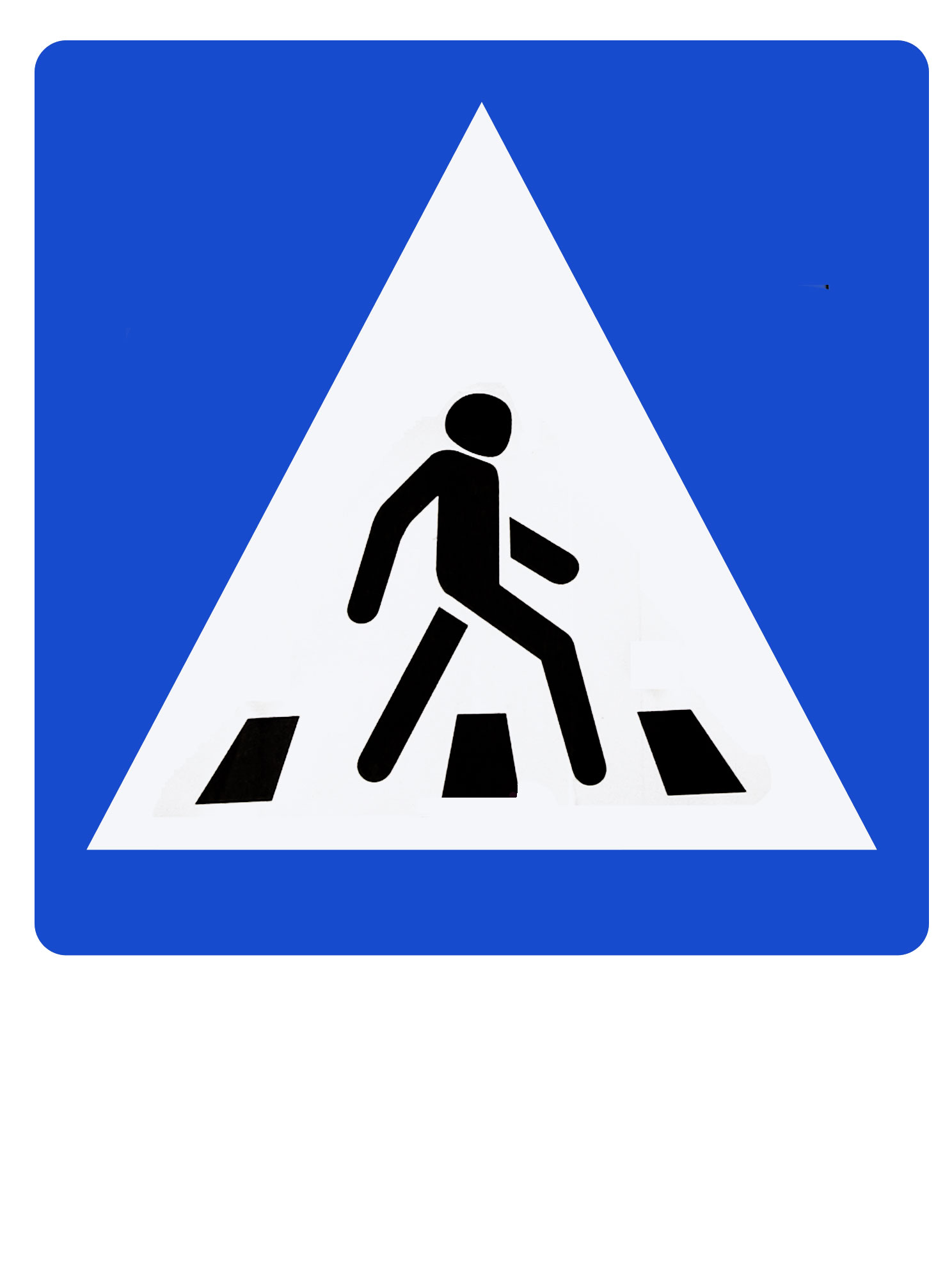 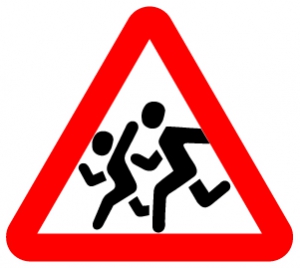 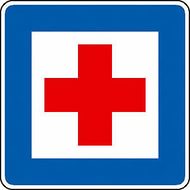 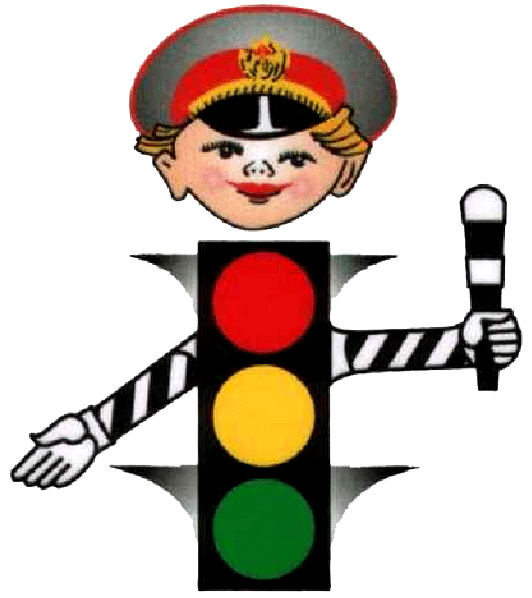 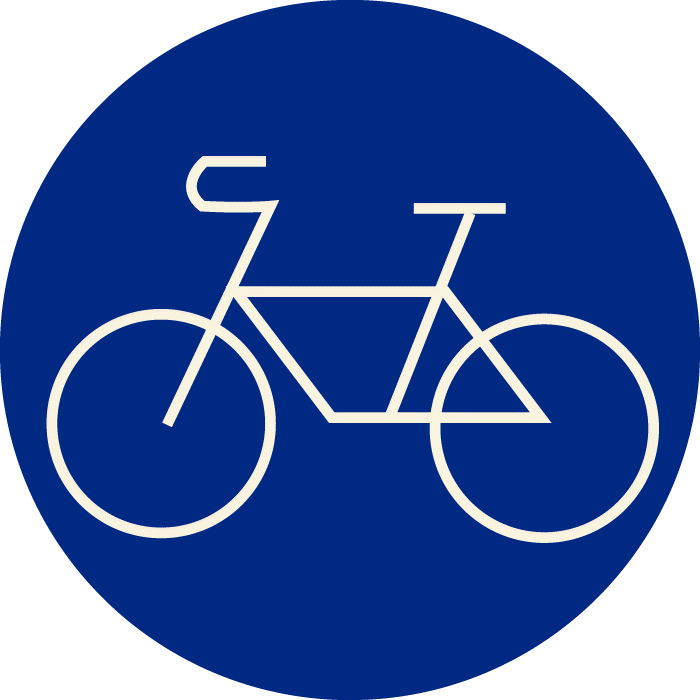 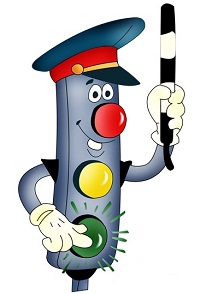 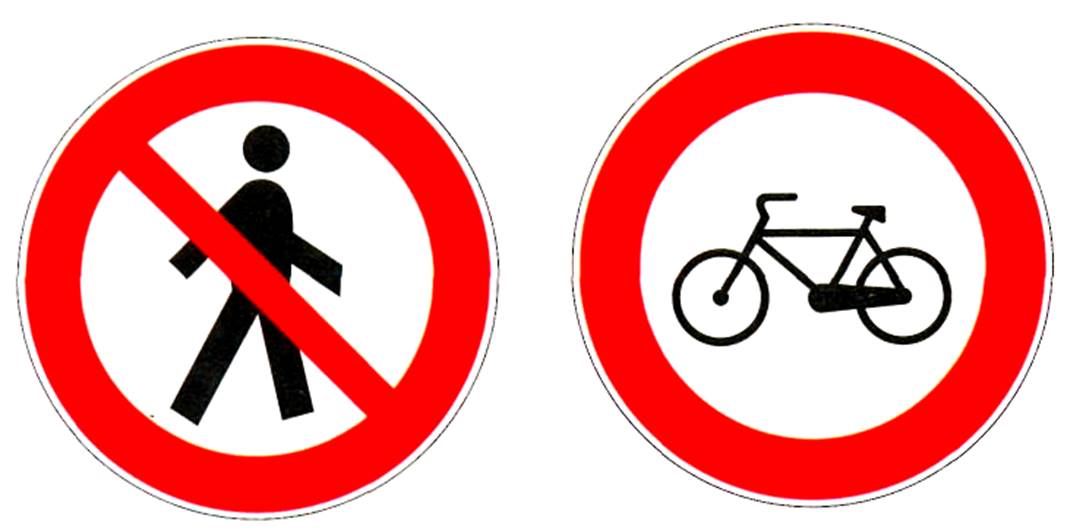 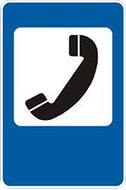 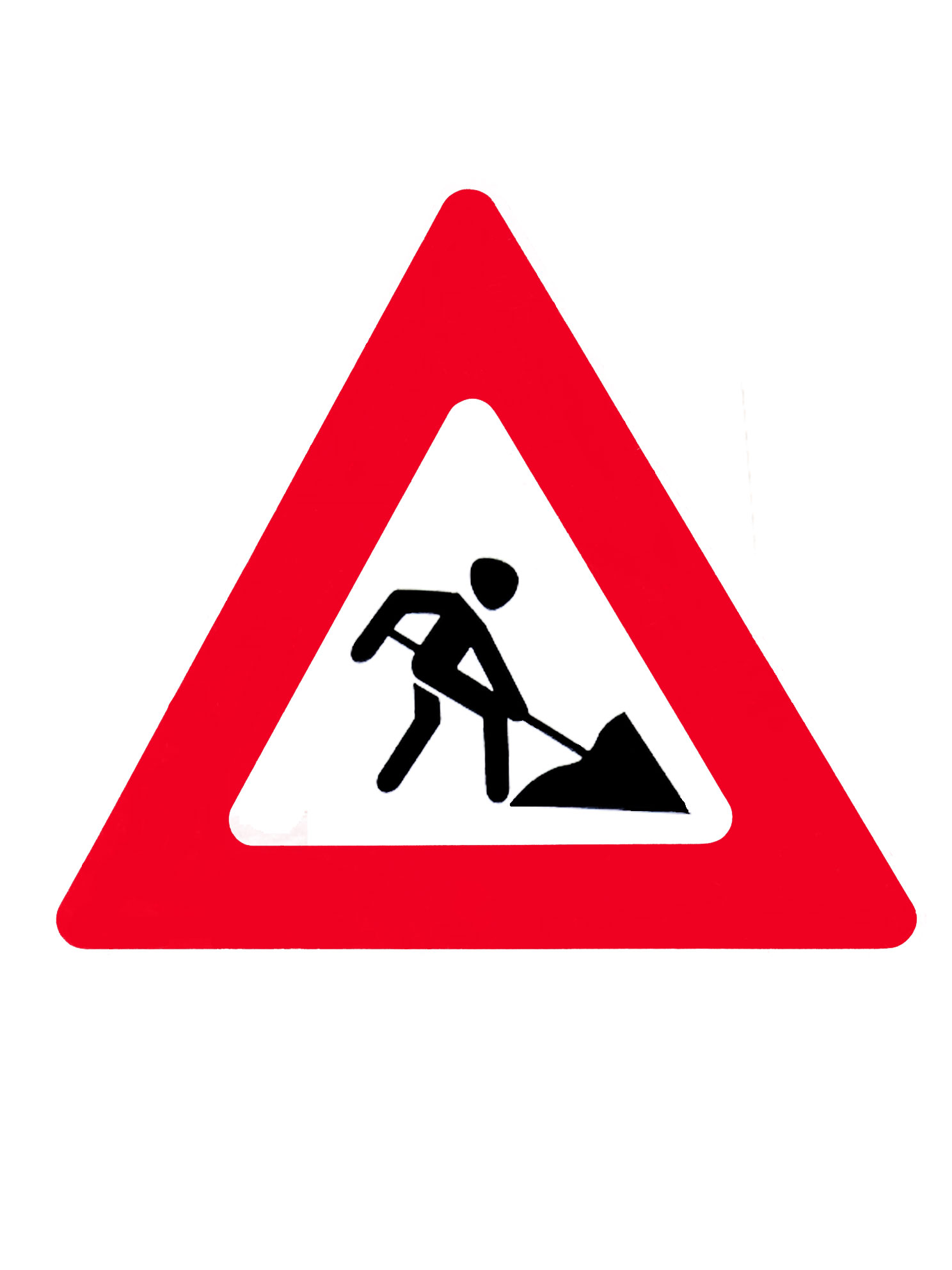 Приложение 2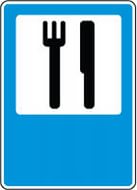 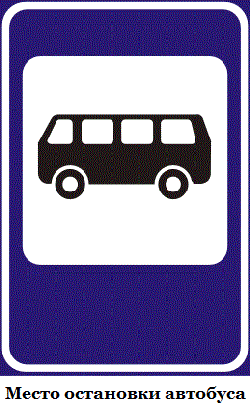 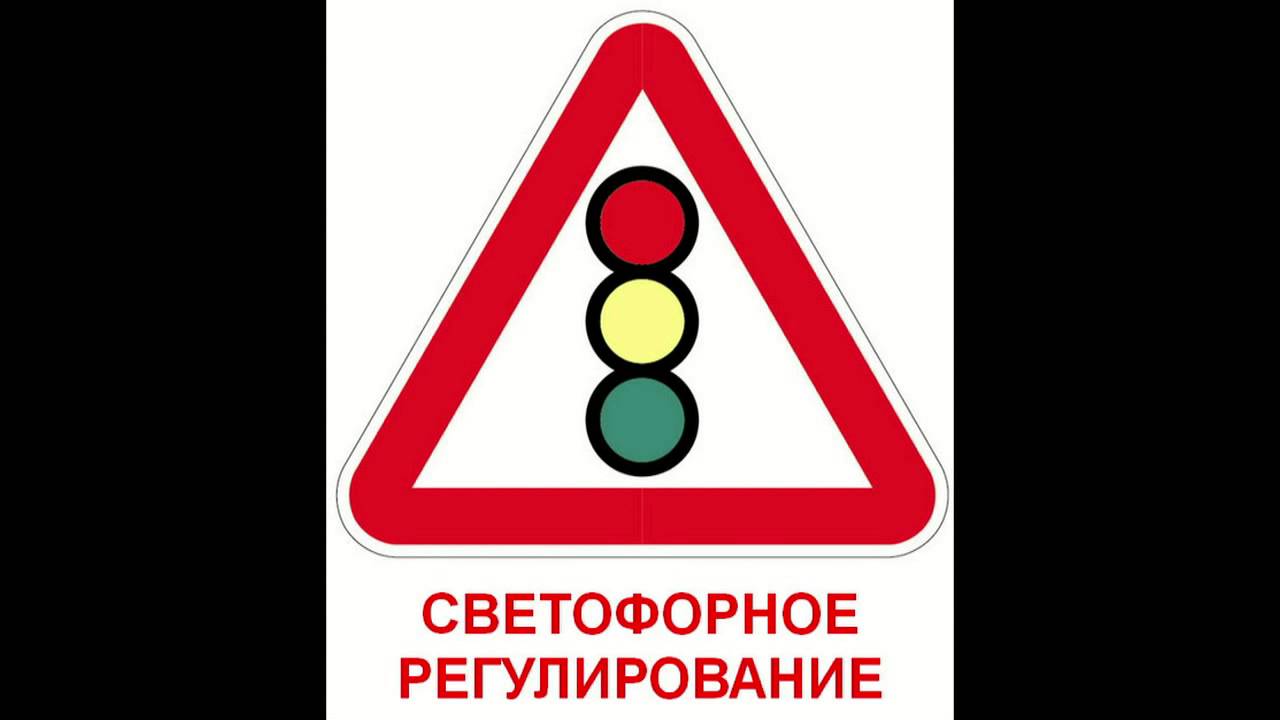 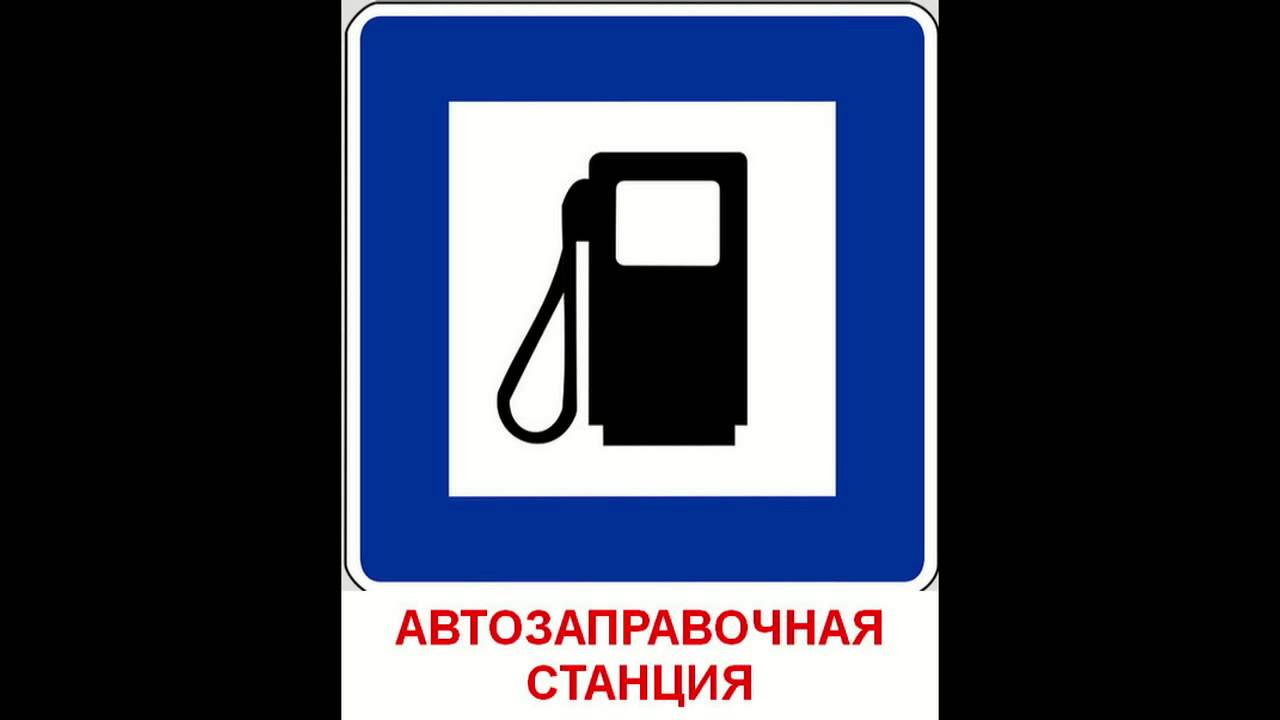 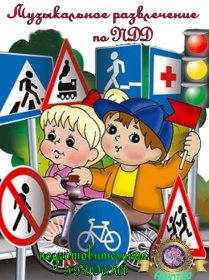 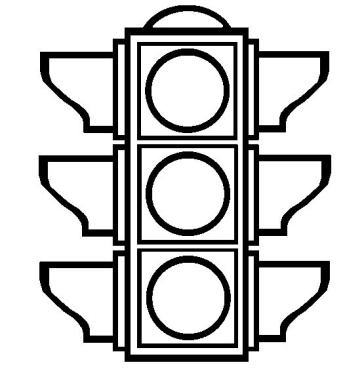 